Dr. Yuan-Shiang Kao 
KAO Dr. Yuan-Shiang Kao died on April 21, 2008. Born in 1935 in Chi-San, Taiwan, raised in Kaohsiung. A member of the first graduating class of Kaohsiung Medical College, Dr. Kao moved to the United States in 1963 for further training. Beloved husband of Ann-Hwa Wu (dec.) for 40 years and father of three daughters. Completed a pathology residency at University of Maryland School of Medicine and a blood bank fellowship at Baylor College of Medicine. Moved to New Orleans in 1970 to work at the Louisiana State University Health Science Center - Dept. of Pathology. Became the Director of the Blood Bank at Charity Hospital and Professor of Pathology; founded and served as Director of the Cytogenetics Laboratory. Founded the children's choir at Chinese Presbyterian Church, served as choir director for Chinese Presbyterian Church, New Orleans Chinese Baptist Church, and Formosan Presbyterian Church of Houston. Loved music, and was a gardening and violin enthusiast. Dearly missed by daughters Dr. Bertha Kao, Dr. Grace Kuo, and Joyce Kao Soliman, Esq.; sons-in-law Brian Avery, Eugene Kuo, Jack Soliman; mother-in-law Mrs. Kwang-Mei Wu; grand-children Alexander, Marcus, Danielle, Gabrielle, Isabel; brothers Yuan-Hsiung, Alfred, Cheng-Deh, Yuan-Kuo; sisters Katherine, Shieh-Yin. Visitation at Earthman Bellaire Funeral Home, 7600 Ferris St., Bellaire, TX, on April 25th from 6pm-8:30pm. Funeral at West Houston Chinese Church, 10638 Hammerly Blvd., Houston, TX, on April 26th at 10am. In lieu of flowers, donations may be made in memory of Dr. Kao to the LSUHSC Foundation-Pathology Fund, 450A S. Claiborne Avenue, New Orleans, LA 70112 http://www.foundation.lsuhsc.edu/, or New Orleans Chinese Baptist Church, 3413 Continental Dr., Kenner, LA 70065. 
Published in The Times-Picayune on 4/24/2008.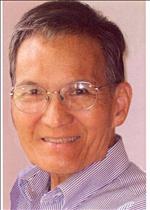 